世界８ヵ国のスタートアップ企業１７社が大阪に集結！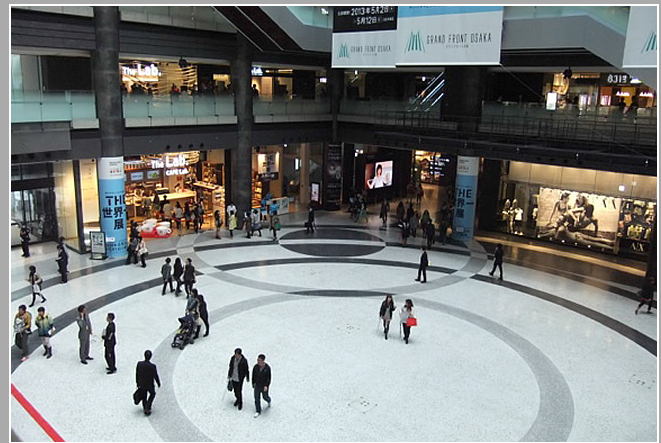 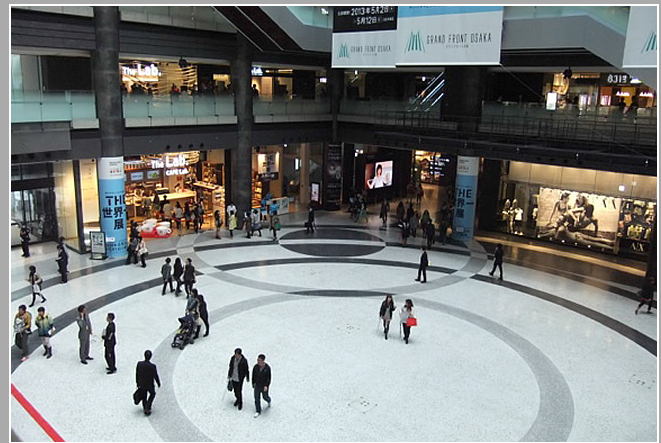 ■Show Case（デモンストレーション）10月10日(木) 10：00～17：00グランフロント大阪北館１Fナレッジプラザ（広場）■Forum （基調講演・ｼｮｰﾄﾌﾟﾚｾﾞﾝ・個別商談会）10月11日(金) 9：00～17：10グランフロント大阪北館タワーＣ８階　ナレッジキャピタルカンファレンスルームタワーＣ　ＲｏｏｍＣ０１＋０２　他アメリカ、イギリス、イスラエル、シンガポール、中国、ドイツ、フランスから、AI/IoT、デジタルヘルス、VR、画像認識、自動運転などの最先端技術を有し日本企業とのパートナーシップを望むスタートアップ企業が来阪。1日目にはパイロットモデルでデモンストレーションをナレッジプラザで披露していただくほか、2日目にはショートプレゼン（ピッチ）、個別商談会を行います。世界のスタートアップとのビジネスを拡大するまたとない機会であるほか、日本のハイテク・スタートアップも参加しますので、皆様ぜひご参加ください。プログラム（予定）言語：英語―日本語申込：9月20日（金）までに下記URLもしくは裏面FAX用紙よりお申し込みください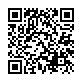 http://www.osaka.cci.or.jp/event/seminar/201908/D11191010013.html問合せ：大阪商工会議所　国際部　舘林、名越　　　06-6944-6400 FAX 06-6944-6293
intl@osaka.cci.or.jp■主催：大阪商工会議所、大阪外国企業誘致センター（O-BIC）■共催：阪急阪神不動産株式会社、Xport、独立行政法人日本貿易振興機構大阪本部■協力：一般財団法人貿易・産業協力振興財団、大阪スタートアップ・エコシステム推進会議
（大阪産業局・大阪府・大阪市・堺市・近畿経済産業局・関西経済連合会・大阪商工会議所・関西経済同友会）在日米国商工会議所-関西支部10/11　 Global Innovation Forum 2019(GIF) 参加申込書大阪商工会議所　国際部　舘林行き　　FAX: 06-6944-6293    E-mail: intl@osaka.cci.or.jp※ご記入頂いた情報については、主催団体からの各種連絡・情報提供(e-mail含む)のために利用させていただきます。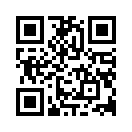 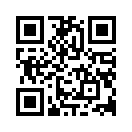 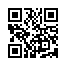 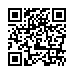 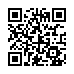 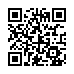 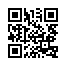 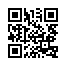 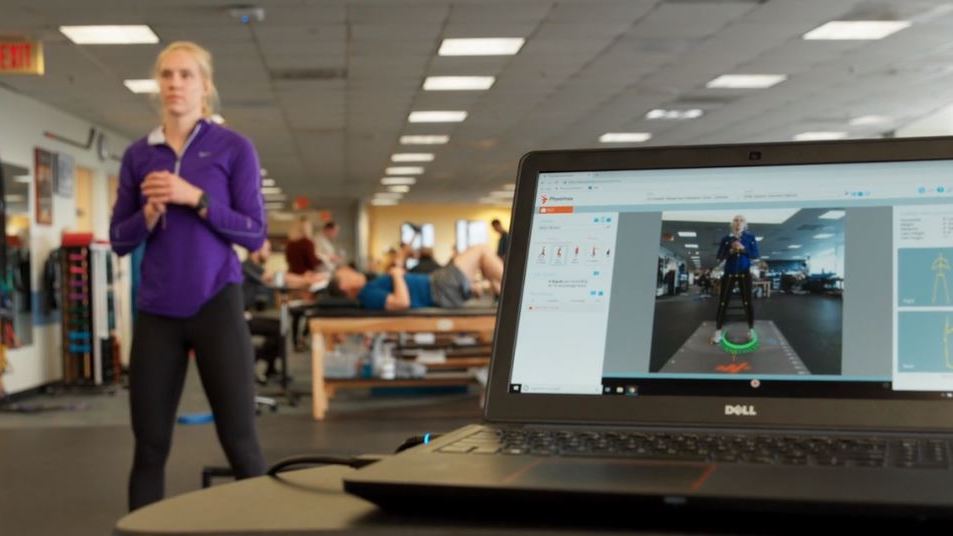 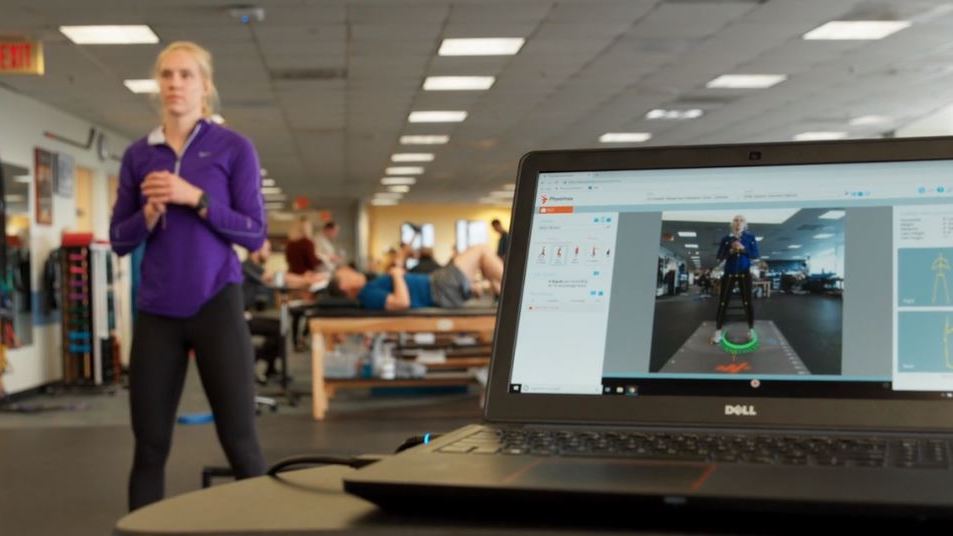 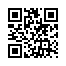 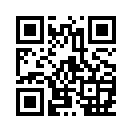 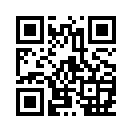 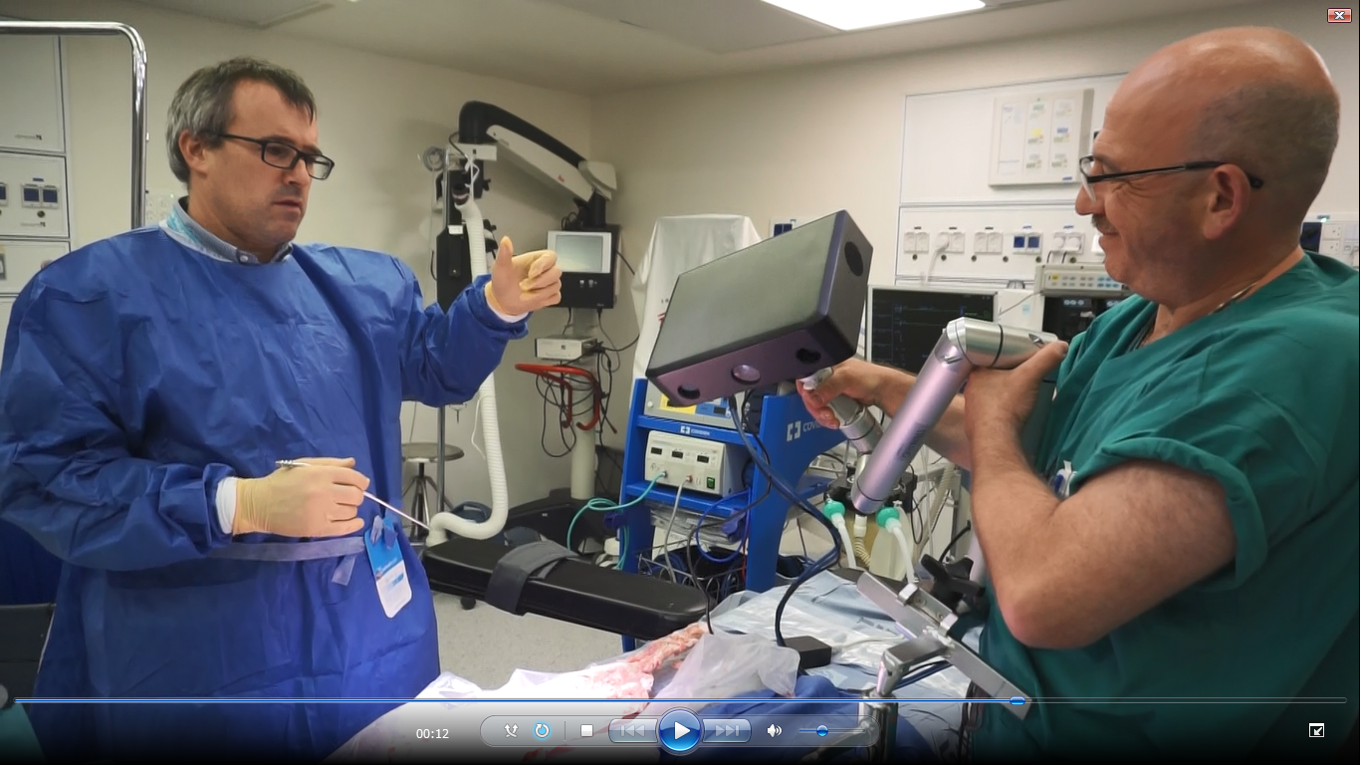 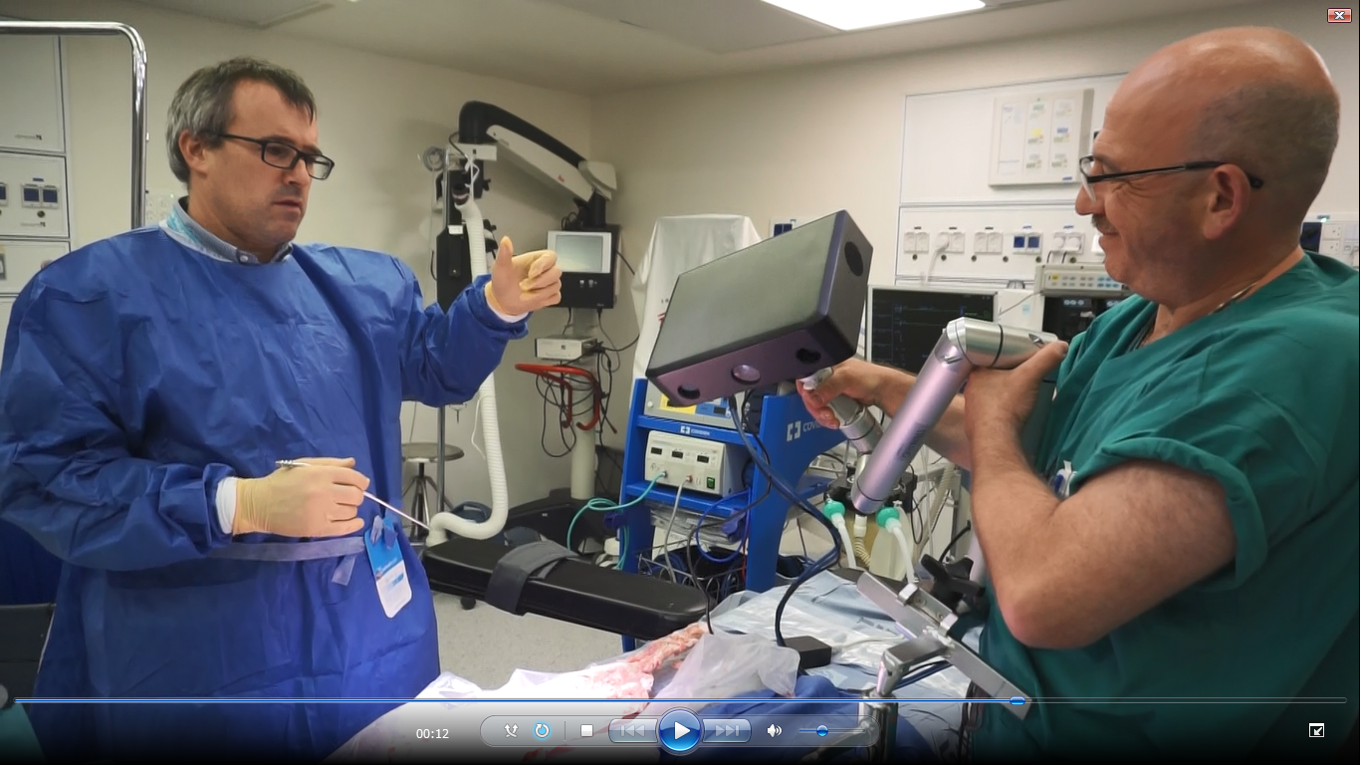 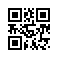 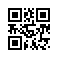 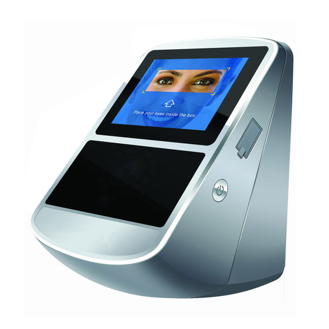 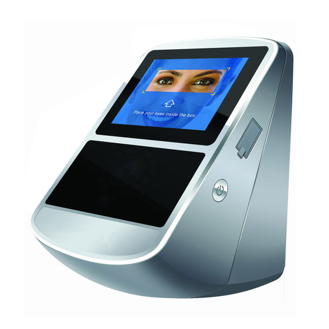 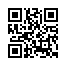 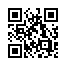 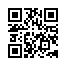 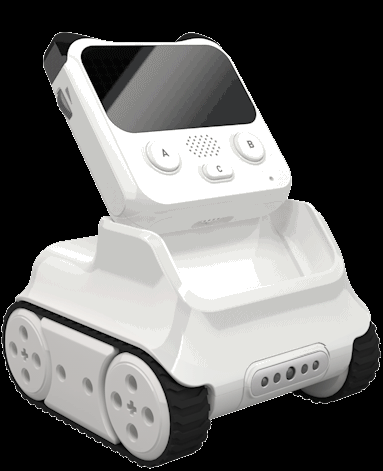 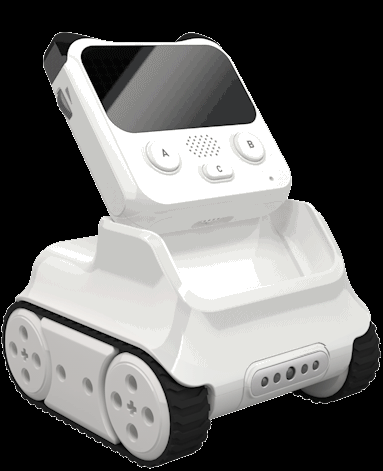 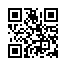 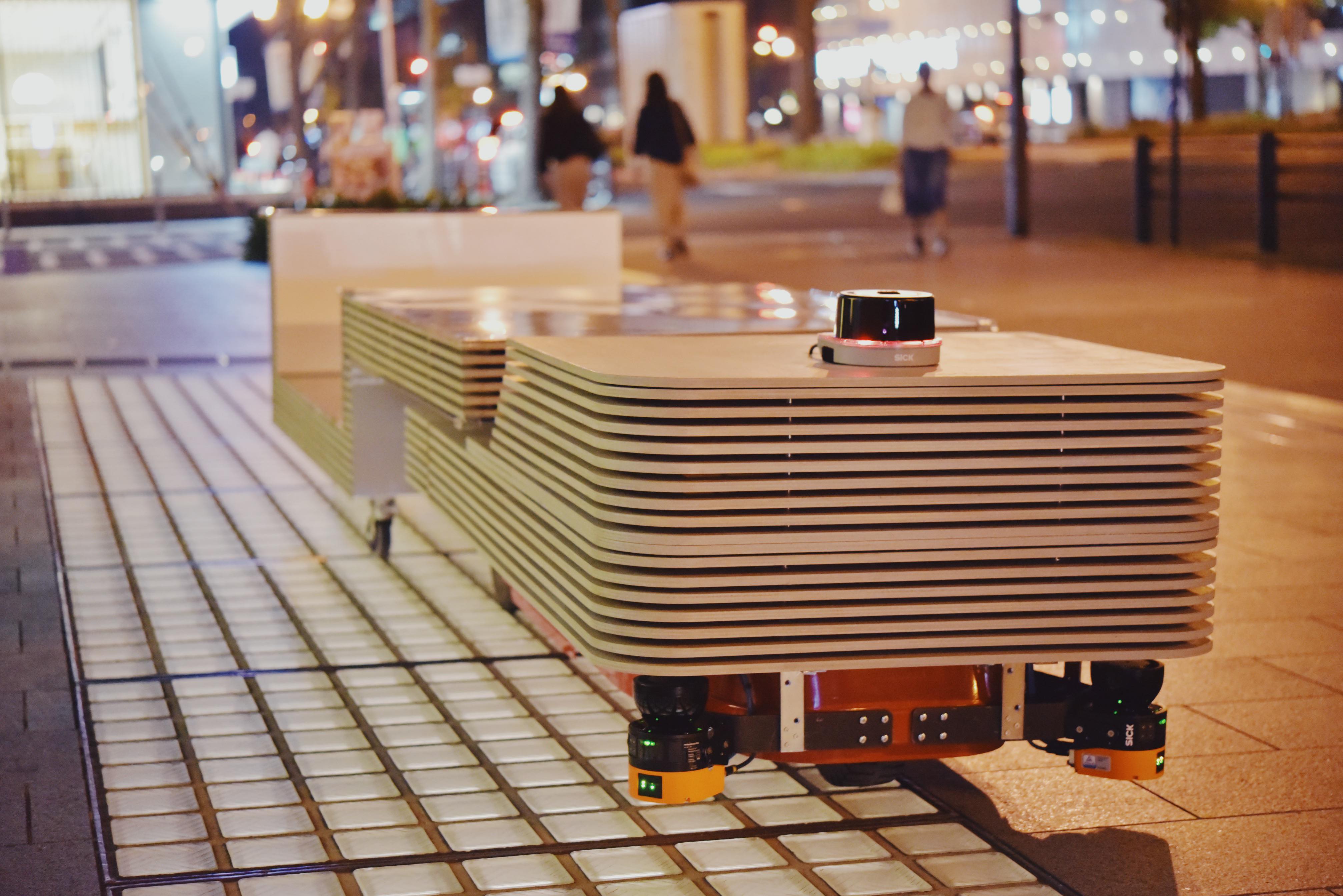 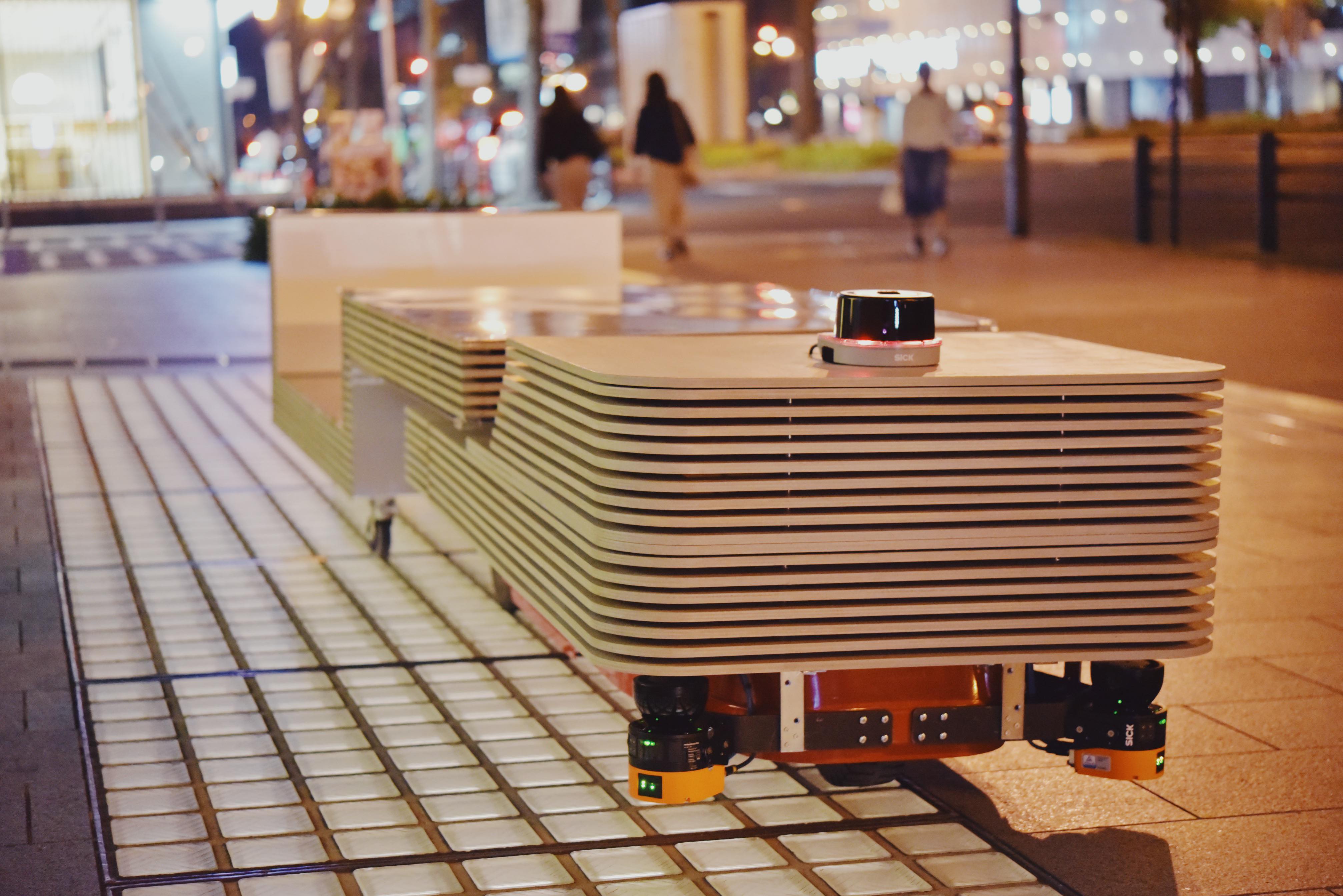 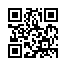 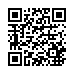 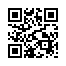 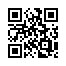 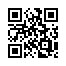 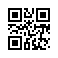 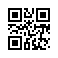 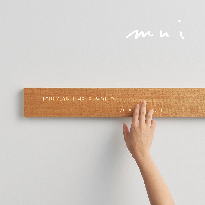 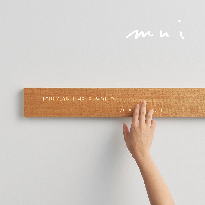 お名前①（和）①（和）②（和）※複数名の参加可（英）（英）  （英）お役職①（和）①（和）②（和）お役職（英）（英）  （英）会社名（和）（和）（和）会社名（英）                                            ※個別商談会に参加希望の方は必須です。（英）                                            ※個別商談会に参加希望の方は必須です。（英）                                            ※個別商談会に参加希望の方は必須です。所在地〒　-  〒　-  〒　-  TEL / FAXTEL:FAX:FAX:E-mail　　　　　　＠※個別商談会に参加希望の方は必須です。URL:     ※個別商談会に参加希望の方は必須です。URL:     貴社の事業内容（和）※できるだけ詳しくご記入ください。個別商談会に参加希望の方は必須です。※できるだけ詳しくご記入ください。個別商談会に参加希望の方は必須です。※できるだけ詳しくご記入ください。個別商談会に参加希望の方は必須です。貴社の事業内容（英）※可能な限りご記入ください。※可能な限りご記入ください。※可能な限りご記入ください。担当事業分野・役割（和）※できるだけ詳しくご記入ください。個別商談会に参加希望の方は必須です。※できるだけ詳しくご記入ください。個別商談会に参加希望の方は必須です。※できるだけ詳しくご記入ください。個別商談会に参加希望の方は必須です。担当事業分野・役割（英）※可能な限りご記入ください。※可能な限りご記入ください。※可能な限りご記入ください。ご参加プログラム☑をご記入下さい：(複数可)☑をご記入下さい：(複数可)☑をご記入下さい：(複数可)ご参加プログラム□10/10  デモンストレーション□10/11  基調講演会□10/11  ショートプレゼン（ピッチ）□10/10  デモンストレーション□10/11  基調講演会□10/11  ショートプレゼン（ピッチ）□10/10  デモンストレーション□10/11  基調講演会□10/11  ショートプレゼン（ピッチ）□10/11個別商談会商談希望企業＜複数希望可＞※☑を入れて下さい□Bold Metrics（米国ｼﾘｺﾝﾊﾞﾚｰ）□Cappasity（米国ｼﾘｺﾝﾊﾞﾚｰ）□Helix Technologies（英国）□Oxford Brain Diagnostics（英国）□ZapGo Ltd.（英国）□Deep Health（イスラエル）□Eyezon（イスラエル）□Physimax（イスラエル）□Leaptechnology Pte. Ltd.（シンガポール）□Bold Metrics（米国ｼﾘｺﾝﾊﾞﾚｰ）□Cappasity（米国ｼﾘｺﾝﾊﾞﾚｰ）□Helix Technologies（英国）□Oxford Brain Diagnostics（英国）□ZapGo Ltd.（英国）□Deep Health（イスラエル）□Eyezon（イスラエル）□Physimax（イスラエル）□Leaptechnology Pte. Ltd.（シンガポール）□One Third Technologies Pte. Ltd.（シンガポール）□Shenzhen Timekettle TechnologiesCo., Ltd.（中国）□Makeblock（中国）□TeleRetail GmbH, Germany & Aitonomi A.G., Switzerland（ドイツ）□Nanovia（フランス）□お多福lab（日本）□Mui lab（日本）□エイブリッジ（日本）商談会についてのその他注意事項*参加される日本企業の皆様には、本所が実施するアンケートや事後のフォローアップにご協力をお願いします。*面談は1ブース（１社）につき、最大40分間まででお願いします。*事前に参加証をメール致しますので、当日ご持参頂きますようお願いします。*参加証には商談時間枠を記載致しますので、その枠内で商談を頂きますようお願いします。  また、お申込み後のキャンセルは御遠慮いただきますようお願い致します。*海外側の都合により商談のご希望に添えない場合は、本所からご連絡させて頂きますので予めご了承ください。*商談会における実際の商談・取引、ならびに個々の企業とのお取引開始後の交渉などに関しましては、本所は一切介入できませんので、それぞれの企業と行った商談内容などはよくご確認の上、参加者各位の自己判断・責任にて行うようお願い致します。*参加される日本企業の皆様には、本所が実施するアンケートや事後のフォローアップにご協力をお願いします。*面談は1ブース（１社）につき、最大40分間まででお願いします。*事前に参加証をメール致しますので、当日ご持参頂きますようお願いします。*参加証には商談時間枠を記載致しますので、その枠内で商談を頂きますようお願いします。  また、お申込み後のキャンセルは御遠慮いただきますようお願い致します。*海外側の都合により商談のご希望に添えない場合は、本所からご連絡させて頂きますので予めご了承ください。*商談会における実際の商談・取引、ならびに個々の企業とのお取引開始後の交渉などに関しましては、本所は一切介入できませんので、それぞれの企業と行った商談内容などはよくご確認の上、参加者各位の自己判断・責任にて行うようお願い致します。*参加される日本企業の皆様には、本所が実施するアンケートや事後のフォローアップにご協力をお願いします。*面談は1ブース（１社）につき、最大40分間まででお願いします。*事前に参加証をメール致しますので、当日ご持参頂きますようお願いします。*参加証には商談時間枠を記載致しますので、その枠内で商談を頂きますようお願いします。  また、お申込み後のキャンセルは御遠慮いただきますようお願い致します。*海外側の都合により商談のご希望に添えない場合は、本所からご連絡させて頂きますので予めご了承ください。*商談会における実際の商談・取引、ならびに個々の企業とのお取引開始後の交渉などに関しましては、本所は一切介入できませんので、それぞれの企業と行った商談内容などはよくご確認の上、参加者各位の自己判断・責任にて行うようお願い致します。